Souhrnný výkaz praxí pro KMK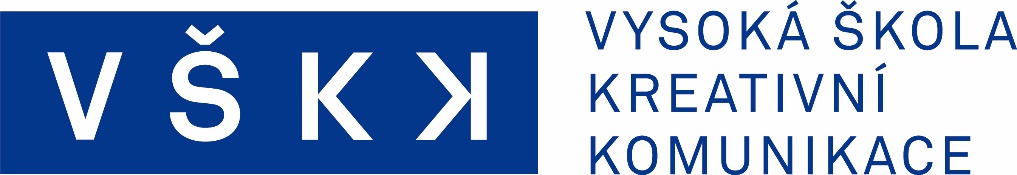          Jméno studenta/studentky: …………………………………………………………………………………         Specializace: ………………………………………………………………………………………………………..        Období: .……………………………………………………………………………………………………………….Do tabulky níže doplňte souhrnné hodiny vykonané praxe za celé období studia – celkový minimální počet hodin je 480 (do AR 2021/2022 pouze pro studijní program KMK)……………………………………………………		          …………………………………………………………      Podpis studenta/studentky                        Podpis vedoucího praxí/prorektora pro studijní záležitostiTyp činnostiPočet odpracovaných hodinPopis vykonaných aktivit Podpis vedoucího/mentoraStáže v rámci předmětu Specializační praxe Ostatní stáže, pracovní úvazky a brigádyPráce pro VŠKK(speciální projekty, Gaudeamus…), samostatná příprava projektů v rámci předmětu Intermediální tvorba a dalšíPráce pro školní agenturu (KK)Ostatní (uveďte popis činností)Celkový počet odpracovaných hodinCelkový počet odpracovaných hodin